Fahrzeugart:Fahrzeugbesatzung:Der Gruppenkommandant übergibt diese Meldung dem Zugskommandanten beim Eintreffen am Sammelplatz oder sofort bei Einsatzbeginn.Der Gruppenkommandant:............................................Niederösterreichischer LandesfeuerwehrverbandBezirksfeuerwehrkommando Niederösterreichischer LandesfeuerwehrverbandBezirksfeuerwehrkommando 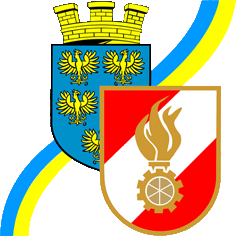 KatastrophenhilfsdienstMannschaftsstandmeldungStraßePLZ OrtTelefax: Homepage: E-Mail: Bearbeiter: Tel.: Datum: 11. November 2002StraßePLZ OrtTelefax: Homepage: E-Mail: Bearbeiter: Tel.: Datum: 11. November 2002Einsatz:Datum:Ort:Uhrzeit:Feuerwehr:KFZ-Kennzeichen:KHD-Funkrufname:Einheit:GRKDT-Mobil-Tel. Nr.:KDOFGTLFTLFRLFULFLFKLFSRFRFKRFKFDLSSTFSFMTFVFLASTWLFKRADDGVor- und Zuname, StandesbuchnummerGeburtsdatumFeuerwehr